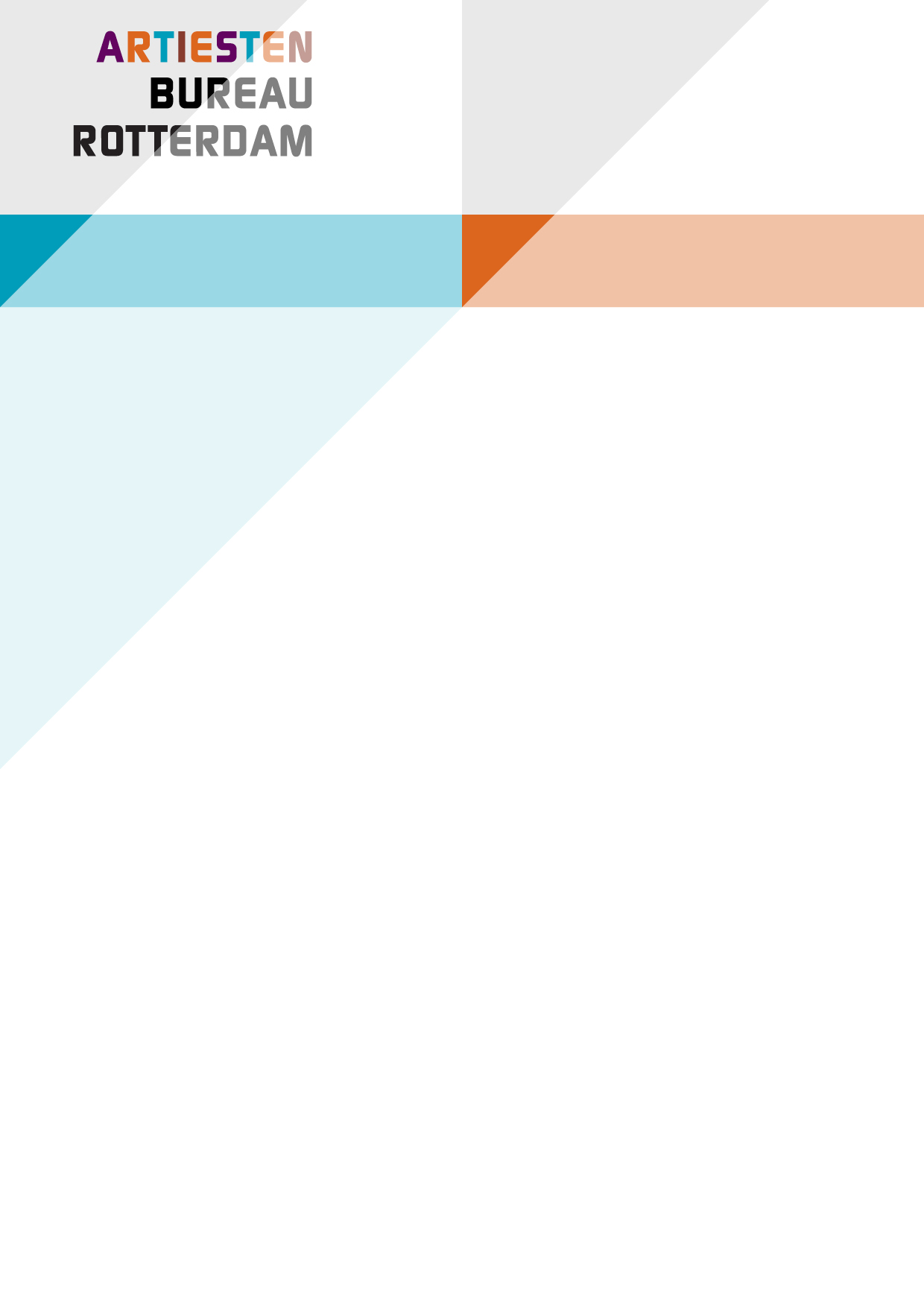  De Wannebiezz vielen bij Holland’s Got Talent op met hun humoristische optreden. Gordon bestempelde dit vrolijke trio als “Te gek in hun genre” en Patricia Paay wilde graag meer van ze zien. Arie van Ballegooie, Rocco di Cabrio en Gilles de la Tourniquette zijn geboren en getogen op de kermis en trekken nu met hun vrolijke interactieve ‘Hollandstalige’ liedjesprogramma door Nederland en België om met het publiek gezellig de narigheid van alle dag eens van zich af te zingen. De Wannebiezz hebben het repertoire van Het Cocktail trio geadopteerd met de goedkeuring van Ad van der Gein, het enige nog levende lid van dit legendarische trio. Daarnaast brengen de Wannebiezz een unieke mix van hits uit de afgelopen 40 jaar. Van smartlappen tot Rock & Roll en alles wat daar tussen zit. Het Nederlandstalige repertoire wordt zo nu en dan afgewisseld met een [steenkolen] Engelse, Duitse, Franse of Spaanse hit. Hun jarenlange vriendschap, Hollandse gezelligheid, Rotterdamse bravoure, herkenbare humor en het vrije kermisleven zijn de basis voor een ongedwongen meezingfestijn waarbij [bijna] niets moet en [bijna] alles mag. GEZELLIGHEID is hun streven, maar dat zit bij de Wannebiezz wel goed. Ech wel!! • Wannebiezz Gezellig De naam zegt het al: de Wannebiezz maken het gezellig in een drie kwartier durende show. Alle hits passeren de revue en de voetjes gaan geheid van de vloer. Inclusief geluid tot maximaal 200 personen, 45 á 50 minuten. • Wannebiezz Dubbelop Als ze het in drie kwartier gezellig kunnen maken, laat het zich raden wat er gebeurt in twee keer die tijd! Ze gooien alle remmen los en bouwen een ouderwets ‘feesie’. Eventueel in combinatie met een DJ of aangevuld met een andere act. Inclusief geluid tot maximaal 200 personen, maximaal 2 uur. • Wannebiezz Drievoud Wat dacht u van een middag- of avondvullende show van 3 x 45 minuten? De Wannebiezz trekken alles uit de kast om de toeschouwers een onvergetelijke meezingervaring te bezorgen. Ook hier prima te combineren met een DJ of een aanvullende act. Inclusief geluid tot maximaal 200 personen, maximaal 4 uur.